ПРИКАЗЫВАЮ: 1. Утвердить Перечень актов, содержащих обязательные требования, соблюдение которых оценивается при проведении мероприятий по контролю (надзору) при осуществлении государственного регионального контроля (надзора) в сфере перевозки пассажиров и багажа легковым такси на территории Камчатского края, согласно приложению № 1.2. Приказ Министерства транспорта и дорожного строительства Камчатского края от 18.07.2018 № 215-п признать утратившим силу.3. Разместить настоящий приказ на официальном сайте Министерства транспорта и дорожного строительства Камчатского края в информационно- телекоммуникационной сети Интернет.   Министр                                                                       В.В. Каюмов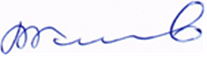 ПЕРЕЧЕНЬактов, содержащих обязательные требования, соблюдение которых оценивается при проведении мероприятий по контролю (надзору) при осуществлении государственного регионального контроля (надзора) в сфере перевозки пассажиров и багажа легковым такси на территории Камчатского краяРаздел I. Международные договоры Российской Федерации и акты органов Евразийского экономического союзаОтсутствуютРаздел II. Федеральные законыРаздел III. Указы Президента Российской Федерации, постановления и распоряжения Правительства Российской ФедерацииРаздел IV. Нормативные правовые акты федеральных органов исполнительной власти и нормативные документы федеральных органов исполнительной властиРаздел V. Нормативные правовые акты органовисполнительной власти и нормативные документы органов исполнительной власти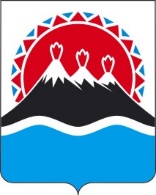 МИНИСТЕРСТВО ТРАНСПОРТА И ДОРОЖНОГО СТРОИТЕЛЬСТВА КАМЧАТСКОГО КРАЯ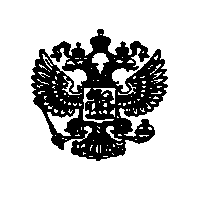 ПРИКАЗ № 545/1 - пг. Петропавловск – Камчатский			               «03» декабря 2020 годаОб утверждении перечня правовых актов, содержащих обязательные требования, соблюдение которых оценивается Министерством транспорта и дорожного строительства Камчатского края при проведении мероприятий по контролю (надзору)   В соответствии с Целевой моделью «Осуществление контрольно-надзорной деятельности в субъектах Российской Федерации», утверждённой распоряжением Правительства Российской Федерации от 31.01.2017 № 147-р, в целях реализации Плана мероприятий («Дорожной карты») по внедрению в Камчатском крае Целевой модели регулирования и правоприменения «Осуществление контрольно-надзорной деятельности», утверждённого распоряжением Правительства Камчатского края от 15.02.2017 № 66-РП, а так же по итогам проведенного анализа законодательства Российской Федерации и Камчатского края Приложение № 1 к приказу Министерства транспорта и дорожного строительства Камчатского края от 03.12.2020 № 545/1- п№Наименование и реквизиты актаКраткое описание круга лиц и (или) перечня объектов, в отношении которых устанавливаются обязательные требованияУказание на структурные единицы акта, соблюдение которых оценивается при проведении мероприятий по контролю1.Федеральный закон от 21.04.2011 № 69-ФЗ «О внесении изменений в отдельные законодательные акты Российской Федерации»Юридические лица и индивидуальные предприниматели, осуществляющие деятельность в сфере перевозок пассажиров и багажа легковым такси, транспортные средства, на которые в установленном порядке получены разрешения на осуществление деятельности по перевозке пассажиров и багажа легковым такси статья 92.Федеральный закон от 10.12.1995 № 196-ФЗ «О безопасности дорожного движения»Юридические лица и индивидуальные предприниматели, осуществляющие деятельность в сфере перевозок пассажиров и багажа легковым таксистатьи 20, 233.Федеральный закон от 08.11.2007 № 259-ФЗ «Устав автомобильного транспорта и городского наземного электрического транспорта»Юридические лица и индивидуальные предприниматели, осуществляющие деятельность в сфере перевозок пассажиров и багажа легковым таксистатьи 31, 32, 334.Кодекс об административных правонарушениях Юридические лица и индивидуальные предприниматели, осуществляющие деятельность в сфере перевозок пассажиров и багажа легковым таксиСтатья 11.14.1№Наименование документа (обозначение)Сведения об утвержденииКраткое описание круга лиц и (или) перечня объектов, в отношении которых устанавливаются обязательные требованияУказание на структурные единицы акта, соблюдение которых оценивается при проведении мероприятий по контролю1.Правила перевозок пассажиров и багажа автомобильным транспортом и городским наземным электрическим транспортом"Постановление Правительства РФ от 01.10.2020 № 1586Юридические лица и индивидуальные предприниматели, осуществляющие деятельность в сфере перевозок пассажиров и багажа легковым таксиПункты 79-91№Наименование документа (обозначение)Сведения об утвержденииКраткое описание круга лиц и (или) перечня объектов, в отношении которых устанавливаются обязательные требованияУказание на структурные единицы акта, соблюдение которых оценивается при проведении мероприятий по контролю1."Об утверждении обязательных реквизитов и порядка заполнения путевых листов"Приказ Минтранса России от 11.09.2020 N 368Юридические лица и индивидуальные предприниматели, осуществляющие деятельность в сфере перевозок пассажиров и багажа легковым таксиВ полном объеме3.Об утверждении Порядка обеспечения условий доступности для пассажиров из числа инвалидов транспортных средств автомобильного транспорта и городского наземного электрического транспорта, автовокзалов, автостанций и предоставляемых услуг, а также оказания им при этом необходимой помощиПриказ Минтранса России от 01.12.2015 № 347Юридические лица и индивидуальные предприниматели, осуществляющие деятельность в сфере перевозок пассажиров и багажа легковым таксиПункты 1-4, 6-8, 10-11, 13-174.Порядок проведения предсменных, предрейсовых и послесменных, послерейсовых медицинских осмотровПриказ Минздрава России от 15.12.2014 № 835нЮридические лица и индивидуальные предприниматели, осуществляющие деятельность в сфере перевозок пассажиров и багажа легковым таксиВ полном объеме№Наименование документа (обозначение)Краткое описание круга лиц и (или) перечня объектов, в отношении которых устанавливаются обязательные требованияУказание на структурные единицы акта, соблюдение которых оценивается при проведении мероприятий по контролю1.Закон Камчатского края от 31.08.2011 № 624 «Об организации перевозок пассажиров и багажа легковым такси в Камчатском крае»Юридические лица и индивидуальные предприниматели, осуществляющие деятельность в сфере перевозок пассажиров и багажа легковым таксиСтатьи 5, 62.Приказ Министерства транспорта и дорожного строительства от 28.08.2020 № 343-п «Об утверждении Административного регламента осуществления Министерством транспорта и дорожного строительства Камчатского края регионального государственного контроля за осуществлением перевозок пассажиров и багажа легковым таксиЮридические лица и индивидуальные предприниматели, осуществляющие деятельность в сфере перевозок пассажиров и багажа легковым таксиВ полном объеме